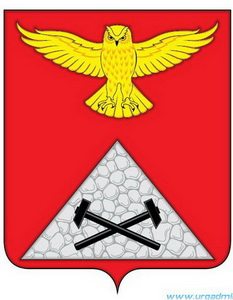 АДМИНИСТРАЦИЯ ЮРГАМЫШСКОГО МУНИЦИПАЛЬНОГО ОКРУГА КУРГАНСКОЙ ОБЛАСТИПОСТАНОВЛЕНИЕОт «_11_»_января __ 2023 года №_9__р.п. ЮргамышОб утверждении Административного регламента предоставленияАдминистрацией Юргамышского муниципального округа Курганской области муниципальной услуги по утверждению схемы расположения земельного участка или земельных участков на кадастровом плане территории на территории Юргамышского муниципального округа Курганской областиВ соответствии с Федеральными законами от 6 октября 2003 года № 131-ФЗ «Об общих принципах организации местного самоуправления в Российской Федерации», от 27 июля 2010 года № 210-ФЗ «Об организации предоставления государственных и муниципальных услуг», Уставом Юргамышского муниципального округа Курганской области, постановлением Администрации Юргамышского муниципального округа Курганской области от 12 сентября 2022 года № 179 «О разработке и утверждении административных регламентов предоставления муниципальных услуг Администрацией Юргамышского муниципального округа Курганской области» Администрация Юргамышского муниципального округа Курганской облоасти ПОСТАНОВЛЯЕТ: 	1. Утвердить Административный регламент предоставления Администрацией Юргамышского муниципального округа Курганской области муниципальной услуги по утверждению схемы расположения земельного участка или земельных участков на кадастровом плане территории на территории Юргамышского муниципального округа Курганской области, согласно приложению к настоящему постановлению.2. Опубликовать настоящее постановление в информационном бюллетене «Юргамышский вестник» и разместить на официальном сайте Администрации Юргамышского муниципального округа Курганской области.3. Контроль за выполнением настоящего постановления возложить на заместителя Главы Юргамышского муниципального округа Курганской области – руководителя отдела экономики.Глава Юргамышского муниципального округаКурганской области                                                                                      А.Ю. ЧесноковИсп. Яшкина Е.Н.8(35248)9-22-08Приложение к постановлению Администрации Юргамышского муниципального округа Курганской областиот _11 января 2023_ года № _9___«Об утверждении Административногорегламента предоставления Администрацией Юргамышского муниципального округа Курганской области муниципальной услуги по утверждению схемы расположения земельного участка или земельных участков на кадастровом плане территории на территории Юргамышского муниципального округа Курганской области»Административный регламентпредоставления Администрацией Юргамышского муниципального округа Курганской области муниципальной услуги по утверждению схемы расположения земельного участка или земельных участков на кадастровом плане территории на территории Юргамышского муниципального округа Курганской областиРаздел I. Общие положенияГлава 1. Предмет регулирования Административного регламента1.1. Административный регламент предоставления Администрацией Юргамышского муниципального округа Курганской области муниципальной услуги по утверждению схемы расположения земельного участка или земельных участков на кадастровом плане территории (далее – Регламент) разработан в целях повышения качества предоставления муниципальной услуги по утверждению схемы расположения земельного участка или земельных участков на кадастровом плане территории (далее - муниципальная услуга) и ее доступности. Регламент определяет стандарт, устанавливает сроки и последовательность административных процедур (действий) Администрации Юргамышского муниципального округа Курганской области (далее - Администрация), при осуществлении полномочий по утверждению схемы расположения земельного участка или земельных участков на кадастровом плане территории (далее – схема расположения земельного участка) в Юргамышском муниципальном округе Курганской области.Данный регламент не распространяется на случаи утверждения схемы расположения земельного участка в целях образования земельного участка путем перераспределения земель и (или) земельных участков, находящихся в государственной или муниципальной собственности, между собой и таких земель и (или) земельных участков и земельных участков, находящихся в частной собственности, в целях образования земельного участка для его предоставления на торгах, а также утверждения схемы расположения земельного участка при предварительном согласовании предоставления земельного участка, находящегося в государственной или муниципальной собственности.Глава 2. Круг заявителей2.1.  Заявителями для получения муниципальной услуги являются:а) физические лица,б) юридические лица,в) индивидуальные предприниматели.Заявители имеют право обратиться в Администрацию с заявлением о предоставлении муниципальной услуги (далее - заявление) как непосредственно, так и через уполномоченных представителей, полномочия которых оформляются в порядке, установленном законодательством Российской Федерации.В случае, если с заявлением обращаются уполномоченные представители заявителя, к Заявлению прилагаются копии документов, подтверждающие их полномочия.Глава 3. Требования к порядку информирования о предоставлениимуниципальной услуги3.1. Информация о порядке предоставления муниципальной услуги доводится до сведения заявителя:1) на официальном сайте Администрации в информационно - телекоммуникационной сети «Интернет» http://www.urgadmin.ru (далее — сеть «Интернет», официальный сайт Администрации).2) в Администрации на информационных стендах, а также при помощи средств телефонной связи (справочные телефоны: 8.(35248)9-22-08, адрес электронной почты 45t02502@kurganobl.ru), при устном или письменном обращении;3) в федеральной государственной информационной системе «Единый портал государственных и муниципальных услуг (функций)» по адресу: www.gosuslugi.ru (далее ЕПГУ);4) в Государственном бюджетном учреждении Курганской области «Многофункциональный центр по предоставлению государственных и муниципальных услуги (далее - ГБУ «МФЦ»): по адресу: 641200,  Курганская область Юргамышский район, р.п. Юргамыш, ул. Соседовой, д. 21. Официальный сайт ГБУ «МФЦ» в информационно-телекоммуникационной сети «Интернет»: www.mfc45.ru, телефон: 8(35248) 9-10-53.Размещение информации о порядке предоставления муниципальной услуги в ГБУ «МФЦ» осуществляется на основании соглашения о взаимодействии, заключенного между ГБУ «МФЦ» и Администрацией, с учетом требований к информированию, установленных Регламентом.3.2. На информационных стендах в помещении, предназначенном для приема документов для предоставления муниципальной услуги, официальном сайте Администрации, в федеральной государственной информационной системе «Единый портал государственных и муниципальных услуг (функций)» (далее - ЕПГУ), в федеральной государственной информационной системе «Федеральный реестр государственных и муниципальных услуг (функций)» размещается следующая информация:1) извлечения из законодательных и иных нормативных правовых актов, содержащих нормы, регулирующие деятельность по предоставлению муниципальной услуги;2) текст Регламента с приложениями;3) краткое описание порядка предоставления муниципальной услуги;4) перечень документов, прилагаемых к ходатайству;5) местонахождение, график (режим) работы, номера телефонов, адрес официального сайта и электронной почты Администрации;6) порядок получения консультаций;7) основания для отказа в предоставлении муниципальной услуги;8) сведения о порядке обжалования действий (бездействия) и решений, принятых (осуществляемых) в ходе предоставления муниципальной услуги.Информирование о ходе предоставления муниципальной услуги осуществляется специалистами при личном контакте с заявителями, посредством сети Интернет, почтовой, телефонной связи, электронной почты.3.3. При информировании по телефону должностное лицо Администрации, ответственное за предоставление муниципальной услуги, подробно и в корректной форме информирует обратившихся заявителей по вопросам:а) перечня документов, необходимых для предоставления муниципальной услуги;б) источника получения документов, необходимых для предоставления муниципальной услуги (орган, организация и их местонахождения);в) времени приема и выдачи документов;г) сроков предоставления муниципальной услуги;д) порядка обжалования действий (бездействия) и решений, принятых (осуществляемых) в ходе предоставления муниципальной услуги.Ответ на телефонный звонок должен начинаться с информации о наименовании отраслевого органа (структурного подразделения) Администрации, в который позвонил заявитель, фамилии, имени, отчестве и должности должностного лица, ответственного за предоставление муниципальной услуги, принявшего телефонный звонок. Во время разговора должностное лицо произносит слова четко, избегает отвлечений от разговора.При невозможности должностного лица, ответственного за предоставление муниципальной услуги, принявшего звонок, самостоятельно ответить на поставленные вопросы, телефонный звонок переадресовывается (переводится) на другое должностное лицо или же обратившемуся заявителю сообщается телефонный номер, по которому он может получить необходимую ему информацию.Максимальное время информирования по телефону 10 минут.3.4. Максимальное время информирования при личном общении с заявителем 20 минут.3.5. Ответы на письменные запросы заявителей согласно Федеральному закону от 2 мая 2006 года № 59-ФЗ «О порядке рассмотрения обращений граждан Российской Федерации» направляются почтой в адрес заявителя в срок, не превышающий 30 дней с момента регистрации письменного запроса.В ответе указываются фамилия, инициалы имени, отчества и номер телефона должностного лица, ответственного за предоставление муниципальной услуги.3.6. При информировании по электронной почте ответ на заявление направляется в адрес заявителя в срок, не превышающий 5 (пяти) рабочих дней.3.7. Заявители, предоставившие в Администрацию документы, в обязательном порядке информируются:1) о завершении оформления документов и возможности их получения;2) об отказе в предоставлении муниципальной услуги.3.8. Информация о сроке предоставления муниципальной услуги и получении заявителем решения Администрации по утверждению схемы расположения земельного участка или земельных участков на кадастровом плане территории, сообщается заявителю устно при подаче документов.В любое время с момента приема документов заявитель имеет право на получение сведений о выполнении административных процедур по предоставлению муниципальной услуги посредством телефонной связи, электронной почты или при личном обращении.3.9. На официальном сайте Администрации, на ЕПГУ и в федеральной государственной информационной системе «Федеральный реестр государственных и муниципальных услуг (функций)» размещается следующая информация по вопросам предоставления муниципальной услуги:1) место нахождения и графики работ Администрации, ее структурного подразделения, предоставляющего муниципальную услугу, государственных и муниципальных органов и организаций, обращение в которые необходимо для получения муниципальной услуги, а также ГБУ «МФЦ»;2) справочные телефоны структурных подразделений органа, предоставляющего муниципальную услугу, организаций, участвующих в предоставлении муниципальной услуги, в том числе номер телефона-автоинформатора;3) адреса официального сайта, а также электронной почте и (или) формы обратной связи Администрации, предоставляющей муниципальную услугу, в сети «Интернет».Раздел II. Стандарт предоставления муниципальной услугиГлава 4. Наименование муниципальной услуги4.1. Муниципальная услуга по утверждению схемы расположения земельного участка или земельных участков на кадастровом плане территории на территории Юргамышского муниципального округа Курганской области.Глава 5. Наименование органа местного самоуправления, предоставляющего муниципальную услугу5.1. Муниципальную услугу предоставляет Администрация Юргамышского муниципального округа Курганской области.Выполнение административных процедур в рамках предоставления муниципальной услуги осуществляет Отдел экономики Юргамышского муниципального округа Курганской области (далее – Отдел экономики).5.2. При предоставлении муниципальной услуги Уполномоченный орган взаимодействует с:5.2.1. Управление Федеральной налоговой службы по Курганской области в части получения сведений из ЕГРЮЛ и ЕГРИП;5.2.2. Управление Федеральной службы государственной регистрации, кадастра и картографии по Курганской области (далее – Росреестр) в части получения сведений из ЕГРН;5.2.3. отдел Государственного бюджетного учреждения Курганской области «Многофункциональный центр по предоставлению государственных и муниципальных услуг» (далее – МФЦ);5.2.4. Управление лесного хозяйства по Курганской области, уполномоченное в области лесных отношений, при согласовании схемы расположения земельного участка.5.3. В соответствии с пунктом 3 части 1 статьи 7 Федерального закона №210-ФЗ  «Об организации предоставления государственных и муниципальных услуг» при предоставлении муниципальной услуги запрещается требовать от заявителя осуществления действий, в том числе согласований, необходимых для получения муниципальной услуги и связанных с обращением в государственные органы, органы местного самоуправления, организации, за исключением получения услуг, включенных в перечень услуг, которые являются необходимыми и обязательными для предоставления муниципальных услуг.Глава 6. Описание результата предоставления муниципальной услуги, способ получения результата предоставления муниципальной услуги6.1. Результатом предоставления муниципальной услуги является:1) принятие Распоряжения Администрации об утверждении схемы расположения земельного участка (приложение 3);2) принятие решения Администрации об отказе в утверждении схемы расположения земельного участка (приложение 4).Глава 7. Срок предоставления муниципальной услуги, в том числе с учетом необходимости обращения в организации, участвующие  в предоставлении муниципальной услуги, срок приостановления предоставления муниципальной услуги, срок выдачи документов, являющихся результатом предоставления муниципальной услуги.7.1. Срок предоставления муниципальной услуги определяется в соответствии с Земельным кодексом Российской Федерации.Глава 8. Перечень нормативных правовых актов, регулирующих отношения, возникающие в связи с предоставлением муниципальной услуги	8.1. Перечень нормативных правовых актов, регулирующих предоставление муниципальной услуги (с указанием их реквизитов и источников официального опубликования), размещен на официальном сайте Администрации в сети «Интернет», а также в федеральной государственной информационной системе «Федеральный реестр государственных и муниципальных услуг (функций)» и на ЕПГУ.Глава 9. Исчерпывающий перечень документов, необходимых в соответствии с нормативными правовыми актами для предоставления муниципальной услуги и услуг, которые являются необходимыми и обязательными для предоставления муниципальной услуги, подлежащих представлению заявителем, способы их получения заявителем, способы их получения заявителем, в том числе в электронной форме, порядок их предоставления9.1. Для получения муниципальной услуги заявителем представляются: 1) заявление о предоставлении муниципальной услуги (далее – заявление). В случае направления заявления при помощи ЕПГУ формирование заявления осуществляется посредством заполнения интерактивной формы на ЕПГУ без необходимости дополнительной подачи заявления в какой – либо иной форме (приложение 1).В заявлении также указывается один из следующих способов направления результата предоставления муниципальной услуги:- в форме электронного документа в личном кабинете на ЕПГУ,- на бумажном носителе в виде распечатанного экземпляра электронного документа в Уполномоченном органе, МФЦ.2) документ, удостоверяющий личность заявителя, представителя заявителя;В случае направления заявления при помощи ЕПГУ, сведения из документа заявителя, представителя заявителя формируются при подтверждении учетной записи в Единой системе идентификации и аутентификации (далее – ЕСИА) из состава соответствующих данных указанной учетной записи и могут быть проверены путем направления запроса с использованием системы межведомственного взаимодействия.В случае если заявление подается представителем заявителя, дополнительно предоставляется документ, подтверждающий полномочия представителя действовать от имени заявителя;3) схема расположения земельного участка;4) согласие землепользователей, землевладельцев, арендаторов на образование земельных участков.В случае, если исходный земельный участок предоставлен третьим лицам, требуется предоставить согласие землепользователей, землевладельцев, арендаторов на образование земельных участков.5) согласие залогодержателей исходных земельных участков.В случае, если права собственности на такой земельный участок обременены залогом, требуется предоставить согласие залогодержателей исходных земельных участков.6) правоустанавливающие документы на земельный участок, за исключением случаев, если право на земельный участок зарегистрировано в ЕГРН.9.2. Заявления и прилагаемые документы, указанные в пункте 9.1. Административного регламента, направляются в Администрацию в электронной форме путем заполнения формы запроса через личный кабинет на ЕПГУ.Глава 10. Исчерпывающий перечень документов, необходимых в соответствии с нормативными правовыми актами для предоставления муниципальной услуги, которые находятся в распоряжении государственных органов, органов местного самоуправления и иных органов, участвующих в предоставлении государственных или муниципальных услуг.10.1.  Перечень документов, необходимых в соответствии с нормативными правовыми актами для предоставления муниципальной услуги, которые находятся в распоряжении государственных органов, органов местного самоуправления и иных органов, участвующих в предоставлении государственных или муниципальных услуг:10.1.1. Выписка из Единого государственного реестра юридических лиц, в случае подачи заявления юридическим лицом;10.1.2. Выписка из Единого государственного реестра индивидуальных предпринимателей, в случае подачи заявления индивидуальным предпринимателем;10.1.3. Выписка из Единого государственного реестра недвижимости в отношении земельных участков.10.1.4. Согласование или отказ в согласовании схемы расположения земельного участка от органа исполнительной власти Курганской области, уполномоченного в области лесных отношений.10.2. При предоставлении муниципальной услуги запрещается требовать от заявителя:1. Представления документов и информации или осуществления действий, представление или осуществление которых не предусмотрено нормативными правовыми актами, регулирующими отношения, возникающие в связи с предоставлением муниципальной услуги.2. Представления документов и информации, которые в соответствии с нормативными правовыми актами Российской Федерации и Курганской области, муниципальными правовыми актами Юргамышского муниципального округа Курганской области находятся в распоряжении органов, предоставляющих муниципальную услугу, государственных органов, органов местного самоуправления и (или) подведомственных государственным органам и органам местного самоуправления организаций, участвующих в предоставлении муниципальных услуг, за исключением документов, указанных в части 6 статьи 7 Федерального закона от 27 июля 2010 года № 210-ФЗ «Об организации предоставления государственных и муниципальных услуг» (далее – Федеральный закон № 210-ФЗ).3. Представления документов и информации, отсутствие и (или) недостоверность которых не указывались при первоначальном отказе в приеме документов, необходимых для предоставления муниципальной услуги, либо в предоставлении муниципальной услуги, за исключением следующих случаев:а) изменение требований нормативных правовых актов, касающихся предоставления муниципальной услуги, после первоначальной подачи заявления о предоставлении муниципальной услуги;б) наличие ошибок в заявлении о предоставлении муниципальной услуги и документах, поданных заявителем после первоначального отказа в приеме документов, необходимых для предоставления муниципальной услуги, либо в предоставлении муниципальной услуги и не включенных в представленный ранее комплект документов;в) истечение срока действия документов или изменение информации после первоначального отказа в приеме документов, необходимых для предоставления муниципальной услуги, либо в предоставлении муниципальной услуги;г) выявление документально подтвержденного факта (признаков) ошибочного или противоправного действия (бездействия) должностного лица Администрации, служащего, работника многофункционального центра, работника организации, предусмотренной частью 1.1 статьи 16 Федерального закона №210-ФЗ, при первоначальном отказе в приеме документов, необходимых для предоставления муниципальной услуги, либо в предоставлении муниципальной услуги, о чем в письменном виде за подписью руководителя Уполномоченного органа, руководителя многофункционального центра при первоначальном отказе в приеме документов, необходимых для предоставления муниципальной услуги, либо руководителя организации, предусмотренной частью 1.1 статьи 16 Федерального закона № 210-ФЗ, уведомляется заявитель, а также приносятся извинения за доставленные неудобства.10.3 Услуги, необходимые и обязательные для предоставления муниципальной услуги, отсутствуют.Глава 11. Исчерпывающий перечень оснований для отказа в приеме документов, необходимых для предоставления муниципальной услуги11.1. Основаниями для отказа в приеме к рассмотрению документов, необходимых для предоставления муниципальной услуги, являются:11.1.1. Неполное заполнение полей в форме заявления, в том числе в интерактивной форме заявления на ЕПГУ;11.1.2. Подача запроса о предоставлении услуги и документов, необходимых для предоставления услуги, в электронной форме с нарушением установленных требований;11.1.3. Представление неполного комплекта документов;11.1.4. Документы содержат повреждения, наличие которых не позволяет в полном объеме использовать информацию и сведения, содержащиеся в документах для предоставления услуги;11.1.5. Представленные заявителем документы содержат подчистки и исправления текста, не заверенные в порядке, установленном законодательством Российской Федерации;11.1.6. Представленные документы утратили силу на момент обращения за услугой (документ, удостоверяющий личность; документ, удостоверяющий полномочия представителя Заявителя, в случае обращения за предоставлением услуги указанным лицом);11.1.7. Наличие противоречивых сведений в заявлении и приложенных к нему документах;11.1.8. Заявление подано в орган государственной власти, орган местного самоуправления, в полномочия которых не входит предоставление услуги.11.2. Решение об отказе в приеме документов (приложение 2), необходимых для предоставления муниципальной услуги, направляется в личный кабинет Заявителя на ЕПГУ не позднее первого рабочего дня, следующего за днем подачи заявления.11.3. Отказ в приеме документов, необходимых для предоставления муниципальной услуги, не препятствует повторному обращению Заявителя за предоставлением муниципальной услуги.Глава 12. Исчерпывающий перечень оснований для приостановления или отказа в предоставлении муниципальной услуги12.1. Основание для приостановления предоставления муниципальной услуги законодательством не предусмотрено.12.2. Основания для отказа в предоставлении муниципальной услуги:12.2.1. В соответствии с пунктом 12 статьи 11.10 Земельного кодекса Российской Федерации схема расположения земельного участка не соответствует по форме, формату или требованиям к ее подготовке, которые установлены в Приказом Министерством экономического развития Российской федерации от 27 ноября 2014 года № 762 "Об утверждении требований к подготовке схемы расположения земельного участка или земельных участков на кадастровом плане территории и формату схемы расположения земельного участка или земельных участков на кадастровом плане территории при подготовке схемы расположения земельного участка или земельных участков на кадастровом плане территории в форме электронного документа, формы схемы расположения земельного участка или земельных участков на кадастровом плане территории, подготовка которой осуществляется в форме документа на бумажном носителе)";12.2.2. В соответствии с подпунктом 2 пункта 16 статьи 11.10 Земельного кодекса Российской Федерации полное или частичное совпадение местоположения земельного участка, образование которого предусмотрено схемой его расположения, с местоположением земельного участка, образуемого в соответствии с ранее принятым решением об утверждении схемы расположения земельного участка, срок действия которого не истек;12.2.3. В соответствии с подпунктом 3 пункта 16 статьи 11.10 Земельного кодекса Российской Федерации разработка схемы расположения земельного участка проведена с нарушением требований к образуемым земельным участкам, предусмотренных в статье 11.9 Земельного кодекса Российской Федерации;12.2.4. В соответствии с подпунктом 4 пункта 16 статьи 11.10 Земельного кодекса Российской Федерации несоответствие схемы расположения земельного участка утвержденному проекту планировки территории, землеустроительной документации, положению об особо охраняемой природной территории;12.2.5. В соответствии с подпунктом 5 пункта 16 статьи 11.10 Земельного  кодекса Российской Федерации расположение земельного участка, образование которого предусмотрено схемой расположения земельного участка, в границах территории, для которой утвержден проект межевания территории;12.2.6. Не представлено в письменной форме согласие лиц, указанных в пункте  4 статьи 11.2 Земельного кодекса Российской Федерации.12.2.7. Получен отказ в согласовании схемы расположения земельного участка от органа исполнительной власти субъекта Российской Федерации, уполномоченного в области лесных отношений.12.2.8. С заявлением об утверждении схемы расположения земельного участка обратилось лицо, которое в соответствии с законодательством Российской Федерации не обладает правами на исходный земельный участок.Глава 13. Порядок, размер и основания взимания государственной пошлины или иной платы, взимаемой за предоставление муниципальной услуги	13.1. Муниципальная услуга предоставляется без взимания государственной пошлины или иной платы.Глава 14. Максимальный срок ожидания в очереди при подаче запроса о предоставлении муниципальной услуги и при получении результата предоставления муниципальной услуги14.1. Максимальный срок ожидания в очереди при подаче запроса о предоставлении муниципальной услуги не должен превышать 15 минут. 14.2. Максимальный срок ожидания в очереди при получении результата предоставления муниципальной услуги не должен превышать 15 минут.Глава 15. Срок и порядок регистрации запроса заявителя о предоставлении муниципальной услуги и услуги, предоставляемой организацией, участвующей в предоставлении муниципальной услуги, в том числе в электронной форме15.1. Заявление о предоставлении муниципальной услуги регистрируется должностным лицом Администрации, ответственным за ведение делопроизводства, в журнале входящих документов, электронной базе данных по документообороту.15.2. Срок и порядок регистрации заявления о предоставлении муниципальной услуги при подаче заявления через ЕПГУ:- запрос, поступивший в Администрацию в электронной форме посредством ЕПГУ, регистрируется в день его поступления должностным лицом Администрации, ответственным за ведение делопроизводства.15.3. Регистрация заявления о предоставлении муниципальной услуги осуществляется в течение рабочего дня, соответствующего дню поступления заявления в Администрацию, а при личном приеме — в течение не более 15 минут с момента обращения заявителя.Глава 16. Требования к помещениям, в которых предоставляется  муниципальная услуга, к залу ожидания, местам заполнения запросов о предоставлении муниципальной услуги, информационным стендам с образцами их заполнения и перечнем документов, необходимых для предоставления каждой муниципальной услуги, размещению и оформлению визуальной, текстовой и мультимедийной информации о порядке предоставления такой услуги, в том числе к обеспечению доступности для инвалидов указанных объектов в соответствии с законодательством Российской Федерации о социальной защите инвалидов16.1. Здание, в котором расположена Администрация, должно быть оборудовано входом, обеспечивающим свободный доступ заявителей.Центральный вход в здание должен быть оборудован информационной табличкой (вывеской), содержащей информацию о наименовании органа местного самоуправления, предоставляющего муниципальную услугу: Администрация Юргамышского муниципального округа Курганской области.На территории, прилегающей к зданию Администрации Юргамышского муниципального округа Курганской области оборудуются места для парковки автотранспортных средств, доступ заявителей к которым является бесплатным.16.2. Прием заявителей осуществляется в специально выделенных для этих целей помещениях.16.3. Места информирования, предназначенные для ознакомления заявителей с информационными материалами, оборудуются:1) информационными стендами;2) стульями и столами для возможности оформления документов.На информационных стендах в помещении, предназначенном для приема документов, размещается следующая информация:1) текст настоящего Регламента;2) бланк заявления о предоставлении земельного участка;3) перечень документов, необходимых для предоставления муниципальной услуги;4) график (режим) работы, номера телефонов, адрес официального сайта и электронной почты Администрации;5) режим приема граждан и организаций;6) порядок получения консультаций.Места для ожидания в очереди на предоставление или получение документов должны быть оборудованы стульями, кресельными секциями, скамьями (банкетками).Количество мест ожидания определяется исходя из фактической нагрузки и возможностей для их размещения в здании, но не может составлять менее 3 мест.Места для заполнения документов оборудуются стульями, столами (стойками) и обеспечиваются образцами заполнения документов, бланками заявлений.В местах ожидания приема заявителей на видном месте размещаются схемы расположения средств пожаротушения и путей эвакуации посетителей и специалистов.16.4. Помещения для непосредственного взаимодействия специалистов, ответственных за предоставление муниципальной услуги, с заявителями должны соответствовать комфортным условиям для заявителей и оптимальным условиям работы специалистов, ответственных за предоставление муниципальной услуги.Каждое рабочее место специалиста, ответственных за предоставление муниципальной услуги, должно быть оборудовано персональным компьютером с возможностью доступа к необходимым информационным базам данных, печатающим и сканирующим устройствам.При организации рабочих мест должна быть предусмотрена возможность свободного входа и выхода специалистов, ответственных за предоставление муниципальной услуги, из помещения при необходимости.16.5. Визуальная, тестовая и мультимедийная информация о порядке предоставления муниципальной услуги размещается на информационных стендах в местах ожидания (устанавливается в удобном для заявителей месте, постоянно доступном для просмотра), на официальном сайте Администрации, на ЕПГУ.Объем указанной информации определяется в соответствии с требованиями к порядку информирования о предоставлении муниципальной услуги, установленной главой 3 Регламента.16.6. Предоставление муниципальной услуги лицам с ограниченными возможностями здоровья осуществляется в специально выделенном для этих целей помещении, расположенном на нижнем этаже здания, оборудованном пандусами, специальными ограждениями и перилами, обеспечивающими беспрепятственное передвижение и разворот инвалидных колясок, столами, размещенными в стороне от входа для беспрепятственного подъезда и разворота колясок. При необходимости обеспечивается сопровождение инвалидов, имеющих стойкие расстройства функций зрения и самостоятельного передвижения, осуществляется допуск сурдопереводчика и тифлосурдопереводчика, надлежащее размещение оборудования и носителей информации, необходимых для обеспечения беспрепятственного доступа инвалидов к объектам (зданиям, помещениям), в которых предоставляется муниципальная услуга, с учетом ограничений их жизнедеятельности, дублирование необходимой для инвалидов звуковой и зрительной информации, а также надписей, знаков и иной текстовой и графической информации знаками, выполненными рельефно-точечным шрифтом Брайля, допуск собаки-проводника на объекты (здания, помещения), в которых предоставляется муниципальная услуга.Глава 17. Показатели доступности и качества муниципальной услуги17.1. Показателями доступности муниципальной услуги являются:1) возможность получения полной, достоверной и актуальной информации о порядке и сроках предоставления муниципальной услуги по телефону, при письменном или личном обращении, на информационных стендах, официальном сайте, на ЕПГУ, в ГБУ «МФЦ»;2) возможность получения полной, достоверной и актуальной информации о ходе предоставления муниципальной услуги по телефону, при письменном или личном обращении, в том числе в электронной форме, на ЕПГУ;3) возможность подачи заявления о предоставлении муниципальной услуги лично, путем направления почтового отправления или в форме электронного документа с использованием ЕПГУ, через ГБУ «МФЦ».17.2. Показателями качества муниципальной услуги являются:1) прием и регистрация заявления в день обращения заявителя;2) отсутствие очереди либо уменьшение времени ожидания при приеме от заявителя документов, необходимых для предоставления муниципальной услуги;3) соблюдение установленных сроков и порядка предоставления муниципальной услуги, стандарта предоставления муниципальной услуги;4) отсутствие обоснованных жалоб заявителей (в досудебном или судебном порядке) на решения и действия (бездействие) должностных лиц, ответственных за предоставление муниципальной услуги;5) доля заявителей, получивших муниципальную услугу своевременно и в полном объеме, от общего количества заявителей, получивших муниципальную услугу;6) количество взаимодействий заявителей с должностными лицами Администрации при предоставлении муниципальной услуги, не превышающее 2 раз;7) отсутствие опечаток и ошибок в документах, выданных в результате предоставления муниципальной услуги. В случае допущенных в документах, выданных в результате предоставления муниципальной услуги, опечаток или ошибок их исправление осуществляется в срок не более 5 рабочих дней со дня их обнаружения, с учетом предусмотренных Регламентом административных процедур.Глава 18. Иные требования, в том числе учитывающие особенности предоставления муниципальной услуги по экстерриториальному принципу (в случае, если муниципальная услуга предоставляется по экстерриториальному принципу) и особенности предоставления муниципальной услуги в электронной форме18.1. Предоставление муниципальной услуги по экстерриториальному принципу осуществляется в части обеспечения возможности подачи заявлений посредством ЕПГУ и получения результата муниципальной услуги в многофункциональном центре.18.2. Заявителям обеспечивается возможность представления заявления и прилагаемых документов в форме электронных документов посредством ЕПГУ.В этом случае заявитель или его представитель авторизуется на ЕПГУ посредством подтвержденной учетной записи в ЕСИА, заполняет заявление о предоставлении муниципальной услуги с использованием интерактивной формы в электронном виде.Заполненное заявление о предоставлении муниципальной услуги отправляется заявителем вместе с прикрепленными электронными образами  документов, необходимыми для предоставления муниципальной услуги, в Уполномоченный орган. При авторизации в ЕСИА заявление о предоставлении муниципальной услуги считается подписанным простой электронной подписью заявителя, представителя, уполномоченного на подписание заявления. Результаты предоставления муниципальной услуги, указанные в пункте 6.1 настоящего Административного регламента, направляются заявителю, представителю в личный кабинет на ЕПГУ в форме электронного документа, подписанного усиленной квалифицированной электронной подписью уполномоченного должностного лица Уполномоченного органа в случае направления заявления посредством ЕПГУ.В случае направления заявления посредством ЕПГУ результат предоставления муниципальной услуги также может быть выдан заявителю на бумажном носителе в многофункциональном центре.18.3. Электронные документы могут быть предоставлены в следующих форматах: xml, doc, docx, odt, xls, xlsx, ods, pdf, jpg, jpeg, zip, rar, sig, png, bmp, tiff.Допускается формирование электронного документа путем сканирования непосредственно с оригинала документа (использование копий не допускается), которое осуществляется с сохранением ориентации оригинала документа в разрешении 300 - 500 dpi (масштаб 1:1) с использованием следующих режимов:а) «черно-белый» (при отсутствии в документе графических изображений и (или) цветного текста);б) «оттенки серого» (при наличии в документе графических изображений, отличных от цветного графического изображения);в) «цветной» или «режим полной цветопередачи» (при наличии в документе цветных графических изображений либо цветного текста);г) сохранением всех аутентичных признаков подлинности, а именно:графической подписи лица, печати, углового штампа бланка;д) количество файлов должно соответствовать количеству документов, каждый из которых содержит текстовую и (или) графическую информацию.Электронные документы должны обеспечивать:а) возможность идентифицировать документ и количество листов в документе;б) для документов, содержащих структурированные по частям, главам, разделам (подразделам) данные и закладки, обеспечивающие переходы по оглавлению и (или) к содержащимся в тексте рисункам и таблицам.Документы, подлежащие представлению в форматах xls, xlsx или ods, формируются в виде отдельного электронного документа.Раздел III. Состав, последовательность и сроки выполнения административных процедур (действий), требования к порядку их выполнения, в том числе особенности выполнения административных процедур (действий) в электронной форме, а также особенности выполнения административных процедур в многофункциональных центрах предоставления государственных и муниципальных услугГлава 19. Состав административных процедур19.1. Предоставление муниципальной услуги включает в себя следующие административные процедуры:1) проверка документов и регистрация заявления;2) получение сведений посредством Федеральной государственной информационной  системы «Единая система межведомственного электронного взаимодействия» (далее – СМЭВ);3) рассмотрение документов и сведений;4) принятие решения о предоставлении услуги;5) выдача результата на бумажном носителе (опционально).Глава 20. Перечень административных процедур (действий) при предоставлении муниципальной услуги услуг в электронной форме20.1. При предоставлении муниципальной услуги в электронной форме заявителю обеспечиваются:а) получение информации о порядке и сроках предоставления муниципальной услуги;б) формирование заявления;в) прием и регистрация Уполномоченным органом заявления и иных документов, необходимых для предоставления муниципальной услуги;г) получение результата предоставления муниципальной услуги;д) получение сведений о ходе рассмотрения заявления;е) осуществление оценки качества предоставления муниципальной услуги;ж) досудебное (внесудебное) обжалование решений и действий (бездействия) Администрации либо действия (бездействие) должностных лиц Администрации, предоставляющего муниципальную услугу, либо муниципального служащего.Глава 21. Порядок осуществления административных процедур(действий) в электронной форме21.1. Формирование заявления.Формирование заявления осуществляется посредством заполнения электронной формы заявления на ЕПГУ без необходимости дополнительной подачи заявления в какой-либо иной форме.Форматно-логическая проверка сформированного заявления осуществляется после заполнения заявителем каждого из полей электронной формы заявления. При выявлении некорректно заполненного поля электронной формы заявления заявитель уведомляется о характере выявленной ошибки и порядке ее устранения посредством информационного сообщения непосредственно в электронной форме заявления.При формировании заявления заявителю обеспечивается:а) возможность копирования и сохранения заявления и иных документов, указанных в пунктах 9.1 настоящего Административного регламента, необходимых для предоставления муниципальной услуги;б) возможность печати на бумажном носителе копии электронной формы  заявления;в) сохранение ранее введенных в электронную форму заявления значений в любой момент по желанию пользователя, в том числе при возникновении ошибок ввода и возврате для повторного ввода значений в электронную форму заявления;г) заполнение полей электронной формы заявления до начала ввода сведений заявителем с использованием сведений, размещенных в ЕСИА, и сведений, опубликованных на ЕПГУ, в части, касающейся сведений, отсутствующих в ЕСИА;д) возможность вернуться на любой из этапов заполнения электронной формы заявления без потери ранее введенной информации;е) возможность доступа заявителя на ЕПГУ к ранее поданным им заявлениям в течение не менее одного года, а также частично сформированных заявлений – в течение не менее 3 месяцев.Сформированное и подписанное заявление и иные документы, необходимые для предоставления муниципальной услуги, направляются в Уполномоченный орган посредством ЕПГУ.21.2. Уполномоченный орган обеспечивает в срок не позднее 1 рабочего дня с момента подачи заявления на ЕПГУ, а в случае его поступления в нерабочий или праздничный день, – в следующий за ним первый рабочий день:а) прием документов, необходимых для предоставления муниципальной услуги, и направление заявителю электронного сообщения о поступлении заявления;б) регистрацию заявления и направление заявителю уведомления о регистрации заявления либо об отказе в приеме документов, необходимых для предоставления муниципальной услуги.21.3. Электронное заявление становится доступным для должностного лица Администрации, ответственного за прием и регистрацию заявления (далее – ответственное должностное лицо), в государственной информационной системе, используемой Уполномоченным органом для предоставления муниципальной услуги (далее – ГИС).Ответственное должностное лицо:а) проверяет наличие электронных заявлений, поступивших с ЕПГУ, с периодом не реже 2 раз в день;б) рассматривает поступившие заявления и приложенные образы документов (документы);в) производит действия в соответствии с пунктом 3.4 настоящего Административного регламента.21.4. Заявителю в качестве результата предоставления муниципальной услуги обеспечивается возможность получения документа:а) в форме электронного документа, подписанного усиленной квалифицированной электронной подписью уполномоченного должностного лица Администрации, направленного заявителю в личный кабинет на ЕПГУ;б) в виде бумажного документа, подтверждающего содержание электронного документа, который заявитель получает при личном обращении в многофункциональном центре.21.5. Получение информации о ходе рассмотрения заявления и о результате предоставления муниципальной услуги производится в личном кабинете на ЕПГУ, при условии авторизации. Заявитель имеет возможность просматривать статус электронного заявления, а также информацию о дальнейших действиях в личном кабинете по собственной инициативе, в любое время.При предоставлении муниципальной услуги в электронной форме заявителю направляется:а) уведомление о приеме и регистрации заявления и иных документов, необходимых для предоставления муниципальной услуги, содержащее сведения о факте приема заявления и документов, необходимых для предоставления муниципальной услуги, и начале процедуры предоставления муниципальной услуги, а также сведения о дате и времени окончания предоставления муниципальной услуги либо мотивированный отказ в приеме документов, необходимых для предоставления муниципальной услуги;б) уведомление о результатах рассмотрения документов, необходимых для предоставления муниципальной услуги, содержащее сведения о принятии положительного решения о предоставлении муниципальной услуги и возможности получить результат предоставления муниципальной услуги либо мотивированный отказ в предоставлении муниципальной услуги.21.6. Оценка качества предоставления муниципальной услуги. Оценка качества предоставления муниципальной услуги осуществляется в соответствии с Правилами оценки гражданами эффективности деятельности руководителей территориальных органов федеральных органов исполнительной власти (их структурных подразделений) с учетом качества предоставления ими государственных услуг, а также применения результатов указанной оценки как основания для принятия решений о досрочном прекращении исполнения соответствующими руководителями своих должностных обязанностей, утвержденными постановлением Правительства Российской Федерации от 12 декабря 2012 года №1284 «Об оценке гражданами эффективности деятельности руководителей территориальных органов федеральных органов исполнительной власти (их структурных подразделений) и территориальных органов государственных внебюджетных фондов (их региональных отделений) с учетом качества предоставления государственных услуг, руководителей многофункциональных центров предоставления государственных и муниципальных услуг с учетом качества организации предоставления государственных и муниципальных услуг, а также о применении результатов указанной оценки как основания для принятия решений о досрочном прекращении исполнения соответствующими руководителями своих должностных обязанностей».21.7. Заявителю обеспечивается возможность направления жалобы на решения, действия или бездействие Администрации, должностного лица Администрации либо муниципального служащего в соответствии со статьей 11.2 Федерального закона №210-ФЗ и в порядке, установленном постановлением Правительства Российской Федерации от 20 ноября 2012 года №1198 «О федеральной государственной информационной системе, обеспечивающей процесс досудебного, (внесудебного) обжалования решений и действий (бездействия), совершенных при предоставлении государственных и муниципальных услуг»Глава 22. Порядок исправления допущенных опечаток и ошибок в выданных в результате предоставления муниципальной услуги документах22.1. В случае выявления опечаток и ошибок заявитель вправе обратиться в Уполномоченный органа с заявлением с приложением документов, указанных в пункте 9.1 настоящего Административного регламента.22.2. Основания отказа в приеме заявления об исправлении опечаток и ошибок указаны в пункте 11.2 настоящего Административного регламента.22.3. Исправление допущенных опечаток и ошибок в выданных в результате  предоставления Государственной услуги документах осуществляется в следующем порядке:22.3.1. Заявитель при обнаружении опечаток и ошибок в документах, выданных в результате предоставления муниципальной услуги, обращается лично в Администрацию  с заявлением о необходимости исправления опечаток и ошибок, в котором содержится указание на их описание.22.3.2. Администрация при получении заявления, указанного в подпункте 22.3.1 пункта 22.3 настоящего подраздела, рассматривает необходимость внесения соответствующих изменений в документы, являющиеся результатом предоставления муниципальной услуги.22.3.3. Администрация обеспечивает устранение опечаток и ошибок в документах, являющихся результатом предоставления муниципальной услуги.22.3.4. Срок устранения опечаток и ошибок не должен превышать 3 (трех)  рабочих дней с даты регистрации заявления, указанного в подпункте 22.3.1 пункта 22.3 настоящего подраздела.Раздел IV. Формы контроля за исполнением РегламентаГлава 23. Порядок осуществления текущего контроля за соблюдением и исполнением ответственными должностными лицами положений Регламента и иных нормативных правовых актов, устанавливающих требования к предоставлению муниципальной услуги, а также принятием ими решений23.1. Текущий контроль за соблюдением и исполнением настоящего Административного регламента, иных нормативных правовых актов, устанавливающих требования к предоставлению муниципальной услуги, осуществляется на постоянной основе должностными лицами Администрации, уполномоченными на осуществление контроля за предоставлением муниципальной услуги.Для текущего контроля используются сведения служебной корреспонденции, устная и письменная информация специалистов и должностных лиц Администрации.Текущий контроль осуществляется путем проведения проверок:а) решений о предоставлении (об отказе в предоставлении) муниципальной услуги;б) выявления и устранения нарушений прав граждан;в) рассмотрения, принятия решений и подготовки ответов на обращения граждан, содержащие жалобы на решения, действия (бездействие) должностных лиц.Глава 24. Порядок и периодичность осуществления плановых и внеплановых проверок полноты и качества предоставления муниципальной услуги, в том числе порядок и формы контроля за полнотой и качеством предоставления муниципальной услуги	24.1.  Контроль за полнотой и качеством предоставления муниципальной услуги включает в себя проведение плановых и внеплановых проверок.24.2. При плановой проверке полноты и качества предоставления муниципальной услуги контролю подлежат:а) соблюдение сроков предоставления муниципальной услуги;б) соблюдение положений настоящего Административного регламента;в) правильность и обоснованность принятого решения об отказе в предоставлении муниципальной услуги.Основанием для проведения внеплановых проверок являются:а) получение от государственных органов, органов местного самоуправления информации о предполагаемых или выявленных нарушениях нормативных правовых актов Российской Федерации, нормативных правовых Курганской области и нормативных правовых актов Юргамышского муниципального округа Курганской области;б) обращения граждан и юридических лиц на нарушения законодательства, в том числе на качество предоставления муниципальной услуги.Глава 25. Ответственность должностных лиц органа местного самоуправления, предоставляющего муниципальную услугу, за решения и действия (бездействие), принимаемые (осуществляемые) ими в ходе предоставления муниципальной услуги25.1. Должностные лица Администрации несут персональную ответственность за решения и действия (бездействие), принимаемые (осуществляемые) ими в ходе предоставления муниципальной услуги.Персональная ответственность муниципальных служащих Администрации за соблюдение порядка осуществления административных процедур в ходе предоставления муниципальной услуги закрепляется в их должностных инструкциях.25.2. По результатам проведенных проверок, в случае выявления нарушений положений Регламента или иных нормативных правовых актов, устанавливающих требования к предоставлению муниципальной услуги, должностные лица Администрации привлекаются к ответственности в соответствии с действующим законодательством Российской Федерации.Глава 26. Требования к порядку и формам контроля за предоставлением муниципальной услуги, в том числе со стороны граждан, их объединений и организаций26.1. Граждане, их объединения и организации имеют право осуществлять контроль за предоставлением муниципальной услуги путем получения информации о ходе предоставления муниципальной услуги, в том числе о сроках завершения административных процедур (действий).Граждане, их объединения и организации также имеют право:а) направлять замечания и предложения по улучшению доступности и качества предоставления муниципальной услуги;б) вносить предложения о мерах по устранению нарушений настоящего Административного регламента.26.2. Должностные лица Уполномоченного органа принимают меры к прекращению допущенных нарушений, устраняют причины и условия, способствующие совершению нарушений.Информация о результатах рассмотрения замечаний и предложений граждан, их объединений и организаций доводится до сведения лиц, направивших эти замечания и предложения.Раздел V. Досудебный (внесудебный) порядок обжалования решений и действий (бездействия) органа местного самоуправления, предоставляющего муниципальную услугу, а также должностных лиц, муниципальных служащихГлава 27. Досудебный (внесудебный) порядок обжалования решений и действий (бездействия) органа местного самоуправления, предоставляющего муниципальную услугу, а также должностных лиц, муниципальных служащих27.1. Заявитель имеет право на обжалование решения и (или) действий (бездействия) Администрации, должностных лиц Администрации, муниципальных служащих, многофункционального центра, а также работника многофункционального центра при предоставлении муниципальной услуги в досудебном (внесудебном) порядке (далее – жалоба).Глава 28. Органы местного самоуправления, организации и уполномоченные на  рассмотрение жалобы лица, которым может быть направлена жалобазаявителя в досудебном (внесудебном) порядке28.1. В досудебном (внесудебном) порядке заявитель (представитель) вправе обратиться с жалобой в письменной форме на бумажном носителе или в электронной форме:а) в Администрацию – на решение и (или) действия (бездействие) должностного лица, руководителя структурного подразделения Администрации, на решение и действия (бездействие) Администрации;б) в вышестоящий орган на решение и (или) действия (бездействие) должностного лица, руководителя структурного подразделения Администрации;в) к руководителю многофункционального центра – на решения и действия (бездействие) работника многофункционального центра;г) к учредителю многофункционального центра – на решение и действия (бездействие) многофункционального центра.В Администрации, многофункциональном центре, у учредителя многофункционального центра определяются уполномоченные на рассмотрение жалоб должностные лица.Глава 29. Способы информирования заявителей о порядке подачи и рассмотрения  жалобы, в том числе с использованием Единого портала государственных и муниципальных услуг (функций)29.1. Информация о порядке подачи и рассмотрения жалобы размещается на информационных стендах в местах предоставления муниципальной услуги, на сайте Администрации, ЕПГУ, а также предоставляется в устной форме по телефону и (или) на личном приеме либо в письменной форме почтовым отправлением по адресу, указанному заявителем (представителем).Глава 30. Перечень нормативных правовых актов, регулирующих порядок досудебного (внесудебного) обжалования действий (бездействия) и (или)решений, принятых (осуществленных) в ходе предоставления муниципальной услуги30.1. Порядок досудебного (внесудебного) обжалования решений и действий (бездействия) Администрации, предоставляющего муниципальную услугу, а также его должностных лиц регулируется:- Федеральным законом от 27.07.2010г. №210-ФЗ «Об организации предоставления государственных и  муниципальных услуг»;- постановлением Правительства Российской Федерации от 20 ноября 2012 года № 1198 «О федеральной государственной информационной системе, обеспечивающей процесс досудебного (внесудебного) обжалования решений и действий (бездействия), совершенных при предоставлении государственных и муниципальных услуг».VI. Особенности выполнения административных процедур (действий) в многофункциональных центрах предоставления муниципальных услугГлава 31. Исчерпывающий перечень административных процедур (действий) при  предоставлении муниципальной услуги, выполняемыхмногофункциональными центрами31.1 Многофункциональный центр осуществляет:а) информирование заявителей о порядке предоставления муниципальной услуги в многофункциональном центре, по иным вопросам, связанным с предоставлением муниципальной услуги, а также консультирование заявителей о порядке предоставления муниципальной услуги в многофункциональном центре;б) выдачу заявителю результата предоставления муниципальной услуги, на бумажном носителе, подтверждающих содержание электронных документов, направленных в многофункциональный центр по результатам предоставления муниципальной услуги, а также выдача документов, включая составление на бумажном носителе и заверение выписок из информационных систем органов, предоставляющих муниципальных услуг;в) иные процедуры и действия, предусмотренные Федеральным законом № 210-ФЗ. В соответствии с частью 1.1 статьи 16 Федерального закона № 210-ФЗ для реализации своих функций многофункциональные центры вправе привлекать иные организации.Глава 32. Информирование заявителей32.1. Информирование заявителя многофункциональными центрами осуществляется следующими способами:а) посредством привлечения средств массовой информации, а также путем размещения информации на официальных сайтах и информационных стендах многофункциональных центров;б) при обращении заявителя в многофункциональный центр лично, по телефону, посредством почтовых отправлений, либо по электронной почте.При личном обращении работник многофункционального центра подробно информирует заявителей по интересующим их вопросам в вежливой корректной форме с использованием официально-делового стиля речи. Рекомендуемое время предоставления консультации – не более 15 минут, время ожидания в очереди в секторе информирования для получения информации о муниципальных услугах не может превышать 15 минут.Ответ на телефонный звонок должен начинаться с информации о наименовании организации, фамилии, имени, отчестве и должности работника многофункционального центра, принявшего телефонный звонок. Индивидуальное устное консультирование при обращении заявителя по телефону работник многофункционального центра осуществляет не более 10 минут.В случае если для подготовки ответа требуется более продолжительное время, работник многофункционального центра, осуществляющий индивидуальное устное консультирование по телефону, может предложить заявителю:а) изложить обращение в письменной форме (ответ направляется Заявителю в соответствии со способом, указанным в обращении);б) назначить другое время для консультаций.При консультировании по письменным обращениям заявителей ответ направляется в письменном виде в срок не позднее 30 календарных дней с момента регистрации обращения в форме электронного документа по адресу электронной  почты, указанному в обращении, поступившем в многофункциональный центр в форме электронного документа, и в письменной форме по почтовому адресу, указанному в обращении, поступившем в многофункциональный центр в письменной форме.Глава 33. Выдача заявителю результата предоставления муниципальной услуги33.1. При наличии в заявлении о предоставлении муниципальной услуги указания о выдаче результатов оказания услуги через многофункциональный центр, Администрация передает документы в многофункциональный центр для последующей выдачи заявителю (представителю) способом, согласно заключенным соглашениям о взаимодействии заключенным между  Администрацией и многофункциональным  центром в порядке, утвержденном постановлением Правительства Российской Федерации от 27.09.2011 №797 «О взаимодействии между многофункциональными центрами предоставления государственных и муниципальных услуг и федеральными органами исполнительной власти, органами государственных внебюджетных фондов, органами государственной власти субъектов Российской Федерации, органами местного самоуправления» (далее – Постановление № 797).Порядок и сроки передачи Администрацией таких документов в многофункциональный центр определяются соглашением о взаимодействии, заключенным ими в порядке, установленном Постановлением № 797.33.2. Прием заявителей для выдачи документов, являющихся результатом муниципальной услуги, в порядке очередности при получении номерного талона из терминала электронной очереди, соответствующего цели обращения, либо по предварительной записи.Работник многофункционального центра осуществляет следующие действия:а) устанавливает личность заявителя на основании документа, удостоверяющего личность в соответствии с законодательством Российской Федерации;б) проверяет полномочия представителя заявителя (в случае обращения представителя заявителя);в) определяет статус исполнения заявления заявителя в ГИС;г) распечатывает результат предоставления муниципальной услуги в виде экземпляра электронного документа на бумажном носителе и заверяет его с использованием печати многофункционального центра (в предусмотренных нормативными правовыми актами Российской Федерации случаях – печати с изображением Государственного герба Российской Федерации);д) заверяет экземпляр электронного документа на бумажном носителе с использованием печати многофункционального центра (в предусмотренных нормативными правовыми актами Российской Федерации случаях – печати с изображением Государственного герба Российской Федерации);е) выдает документы заявителю, при необходимости запрашивает у заявителя подписи за каждый выданный документ;ж) запрашивает согласие заявителя на участие в смс-опросе для оценки качества  предоставленных услуг многофункциональным центром.Приложение 1к Административному регламенту по утверждению схемы расположения земельного участка или земельных участков на кадастровом плане территории на территории Юргамышского муниципального округа Курганской области.В Администрацию Юргамышского муниципального округа Курганской областиЗаявление об утверждении схемы расположения земельного участка на кадастровом плане территории«__» __________ 20___ г.  В соответствии со статьей 11.10 Земельного кодекса Российской Федерации прошу утвердить схему расположения земельного участка на кадастровом плане территории.Результат предоставления услуги прошу:						______________     ____________________						(подпись)		(расшифровка подписи)										Дата.Приложение 2к Административному регламенту по утверждению схемы расположения земельного участка или земельных участков на кадастровом плане территории на территории Юргамышского муниципального округа Курганской области.РЕШЕНИЕоб отказе в приеме документов, необходимых для предоставления услугиВ приеме документов, необходимых для предоставления услуги по утверждению схемы расположения земельного участка или земельных участков на кадастровом плане территории, Вам отказано по следующим основаниям:1. Неполное заполнение полей в форме заявления, в том числе в интерактивной форме заявления на ЕПГУ;2. Подача запроса о предоставлении услуги и документов, необходимых для предоставления услуги, в электронной форме с нарушением установленных требований;3. Представление неполного комплекта документов;4. Документы содержат повреждения, наличие которых не позволяет в полном объеме использовать информацию и сведения, содержащиеся в документах для предоставления услуги;5. Представленные заявителем документы содержат подчистки и исправления текста, не заверенные в порядке, установленном законодательством Российской Федерации;6. Представленные документы утратили силу на момент обращения за услугой (документ, удостоверяющий личность; документ, удостоверяющий полномочия представителя Заявителя, в случае обращения за предоставлением услуги указанным лицом);7. Наличие противоречивых сведений в заявлении и приложенных к нему документах;8. Заявление подано в орган местного самоуправления, в полномочия которых не входит предоставление услуги.  Дополнительная информация: ___________________________________.Вы вправе повторно обратиться в уполномоченный орган с заявлением о предоставлении услуги после устранения указанных нарушений. Данный отказ может быть обжалован в досудебном порядке путем направления жалобы в уполномоченный орган, а также в судебном порядке.Глава Юргамышского муниципального округаКурганской области                                                                                ____________________										   (расшифровка подписи)	Исполнитель (ФИО)Тел.: 8(35248)9-22-08Приложение 3к Административному регламенту по утверждению схемы расположения земельного участка или земельных участков на кадастровом плане территории на территории Юргамышского муниципального округа Курганской области.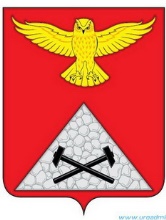 АДМИНИСТРАЦИЯ ЮРГАМЫШСКОГО МУНИЦИПАЛЬНОГО РАЙОНА КУРГАНСКОЙ ОБЛАСТИРАСПОРЯЖЕНИЕОт «_____»_____________ 202__ год №______р.п. ЮргамышОб утверждении схемы расположения земельного участка на кадастровом плане территории, по адресу: ____________________________________________________Рассмотрев заявление ___________________________, руководствуясь статьями 11, 11.10 Земельного кодекса Российской Федерации, Федеральным законом от 06.10.2003г. № 131-ФЗ "Об общих принципах организации местного самоуправления в Российской Федерации" 1. Предварительно согласовать предоставление земельного участка, из земель __________________, в аренду _____________________, расположенного в зоне ___ (Зона застройки _________________), в кадастровом квартале 45:24:_________. Почтовый адрес: _____________________________________________________________________________, общей площадью _____ (_________________) кв.м., с разрешённым видом использования — ________________________________________.2. Утвердить схему расположения земельного участка на кадастровом плане территории, расположенного на землях ________________, в зоне ___ (Зона застройки ______________________), в кадастровом квартале 45:24:____________, по адресу: _________________________________________________, общей площадью ____ (____________________) кв.м., с разрешённым видом использования — _______________.3. Контроль за исполнением настоящего распоряжения оставляю за собой. Глава Юргамышского муниципального округаКурганской области 						________________________										(расшифровка подписи)Исполнитель (ФИО)Тел.: 8(35248)9-22-08Приложение 4к Административному регламенту по утверждению схемы расположения земельного участка или земельных участков на кадастровом плане территории на территории Юргамышского муниципального округа Курганской области.РЕШЕНИЕоб отказе в утверждении схемы расположения земельного участка на кадастровом планеот ___________________________      			№_______________________Рассмотрев заявление от ________________ №_________ (Заявитель: _________________) и приложенные к нему документы, в соответствии со статьями 11.10, 39.11 Земельного кодекса Российской Федерации, _____________________, в утверждении схемы расположения земельного участка на кадастровом плане территории отказано по основаниям:Разъяснение причин отказа: _________________________________________________Вы вправе повторно обратиться в уполномоченный орган с заявлением о предоставлении услуги после устранения указанных нарушений. Данный отказ может быть обжалован в досудебном порядке путем направления жалобы в уполномоченный орган, а также в судебном порядке.Глава Юргамышского муниципального округаКурганской области                                                                                ____________________										   (расшифровка подписи)	Исполнитель (ФИО)Тел.: 8(35248)9-22-081. Сведения о заявителе (в случае, если заявитель обращается через представителя)1. Сведения о заявителе (в случае, если заявитель обращается через представителя)1. Сведения о заявителе (в случае, если заявитель обращается через представителя)1.1 Сведения о физическом лице, в случае если заявитель является физическое лицо:1.1.1 Фамилия, имя, отчество (при наличии) 1.1.2 Реквизиты документа, удостоверяющего личность 1.1.3 Адрес регистрации 1.1.4 Адрес проживания 1.1.5 Номер телефона 1.1.6 Адрес электронной почты 1.2  Сведения об индивидуальном предпринимателе, в случае если заявитель является индивидуальным предпринимателем: 1.2.1  ФИО индивидуального предпринимателя1.2.2  Идентификационный номер налогоплательщика  1.2.3  Основной государственный регистрационный номер индивидуального предпринимателя 1.2.4  Номер телефона  1.2.5  Адрес электронной почты  1.3Сведения о юридическом лице: 1.3.1Полное наименование юридического лица  1.3.2Основной государственный регистрационный номер 1.3.3Идентификационный номер  налогоплательщика  1.3.4Номер телефона 1.3.5Адрес электронной почты 2. Сведения о заявителе2. Сведения о заявителе2. Сведения о заявителе2.1Сведения о физическом лице, в случае если заявитель является физическое лицо:  2.1.1Фамилия, имя, отчество (при наличии) 2.1.2Реквизиты документа, удостоверяющего  личность 2.1.3Адрес регистрации 2.1.4Адрес проживания  2.1.5Номер телефона  2.1.6Адрес электронной почты 2.2Сведения об индивидуальном предпринимателе, в случае если заявитель  является индивидуальным предпринимателем:2.2.1ФИО индивидуального предпринимателя  2.2.2Идентификационный номер налогоплательщика  2.2.3Основной государственный  регистрационный номер индивидуального  предпринимателя 2.2.4Номер телефона  2.2.5Адрес электронной почты  2.3Сведения о юридическом лице: 2.3.1Полное наименование юридического лица  1.2.2Основной государственный  регистрационный номер  2.3.3Идентификационный номер  налогоплательщика  2.3.4Номер телефона  2.3.5Адрес электронной почты  3. Сведения об услуге3. Сведения об услуге3. Сведения об услуге3.1.В результате чего образуется земельный участок? (Раздел/Объединение)3.2.Право заявителя на земельный участок зарегистрировано в ЕГРН? 3.3.Сколько землепользователей у исходного  земельного участка?  3.4.Исходный земельный участок находится в  залоге?  4. Сведения о земельном участке(-ах)4. Сведения о земельном участке(-ах)4. Сведения о земельном участке(-ах)4.1Кадастровый номер земельного  участка  4.2Кадастровый номер земельного участка (возможность добавления сведений о земельных участках, при  объединении)  55. Прикладываемые документы55. Прикладываемые документы55. Прикладываемые документы5.1.Документ, подтверждающий полномочия  представителя  5.2.Схема расположения земельного участка или земельных участков на кадастровом плане  территории  5.3.Правоустанавливающий документ на объект недвижимости  5.4. Согласие залогодержателей   5.5.Согласие землепользователей   направить в форме электронного документа в Личный кабинет на ЕПГУ/РПГУ  выдать на бумажном носителе при личном обращении в Администрацию, организацию либо в  МФЦ, расположенном по адресу:__________________________________________ направить  на бумажном носителе на почтовый адрес: ________________________________________  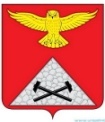 АДМИНИСТРАЦИЯЮРГАМЫШСКОГО МУНИЦИПАЛЬНОГО ОКРУГА КУРГАНСКОЙ ОБЛАСТИул. Ленина, 43, р.п. Юргамыш, 641200телефон 8(35248) 9-13-58 http://www.urgadmin.ruэл.почта: 45t02502@kurganobl.ru_________________ № _______________на № __________от ____________Кому:__________________________Представитель:__________________Контактные данныепредставителя___________________тел.: ___________________________эл. почта________________________АДМИНИСТРАЦИЯЮРГАМЫШСКОГО МУНИЦИПАЛЬНОГО ОКРУГА КУРГАНСКОЙ ОБЛАСТИул. Ленина, 43, р.п. Юргамыш, 641200телефон 8(35248) 9-13-58 http://www.urgadmin.ruэл.почта: 45t02502@kurganobl.ru_________________ № _______________на № __________от ____________Кому:__________________________Представитель:__________________Контактные данныепредставителя___________________тел.: ___________________________эл. почта________________________